                          TEMA: LA TEORIA DE LA DERIVA CONTINENTAL                          LEER: A comienzos del siglo xx, el geofísico y meteorólogo Alfred Weneger en 1915,                          Popularizo la teoría de la deriva continental, afirmando que los continentes se mo-                          vían y que provenían de un gran supercontinente llamado: PANGEA.                          La Pangea habría vivido después en dos partes: Gondwana y Laurasia, y de la pos-                          terior fragmentación y desplazamiento de estos dos continentes provendrían la ac-                          actual disposición de los continentes actuales: América, África, Europa, Oceanía,                          Asia y la Antártida.                         ¿Cómo Alfred Weneger llego a plantear esta teoría?                          Alfred planteo esta teoría, puesto que se percató que los continentes encajaban                           Como si fueran piezas de un rompecabezas.                          RESPONDER:                          1 ¿Quién propuso la teoría de la deriva continental?                           2 ¿Está de acuerdo con teoría de la deriva continental? Si – No ¿Por qué?                           3 ¿Considera que la Pangea si existió? Justifica                           4 Inventa un mapa conceptual de la lectura                            5 Elabora un dibujo de la lectura.                         Interpreta el video sobre la teoría de la teoría de la deriva continental                         Y responde las preguntas:                             https://youtu.be/xJ4qWN-BUn0                         1 ¿Qué fue Pantalasa?                        2 Explica la hipótesis de la teoría de la deriva continental                        3 Que sale del manto?                        4 ¿Cuáles fueron las evidencias de que existió la Pangea?                        5 ¿Qué predicen algunos geólogos?                        6 ¿Cómo te imaginas al planeta tierra hace millones de años?                         7 Explica era la Amasia.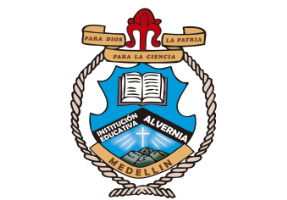 INSTITUCION EDUCATIVA ALVERNIAAREA: Ciencias sociales____.  FECHA: _______________________________ESTUDIANTE: _____________________________________________DOCENTE:.Yurley de la pava CarmonaCONTENIDO: trabajo autónomo (grado 6 ) SEGUNDO PERIODO  CONTENIDO: trabajo autónomo (grado 6 ) SEGUNDO PERIODO  